私立育民高級工業家事職業學校104學年度精進優質計畫104-2-1辦理性别平等相關研習計畫活動照片研習時間：104年08月26日（星期三）研習地點：本校視聽教室研習講師：林月鳳  講師研習主題：性別平等教育面面觀私立育民高級工業家事職業學校104學年度精進優質計畫104-2-1辦理性别平等相關研習計畫活動照片研習時間：104年08月26日（星期三）研習地點：本校視聽教室研習講師：林月鳳  講師研習主題：性別平等教育面面觀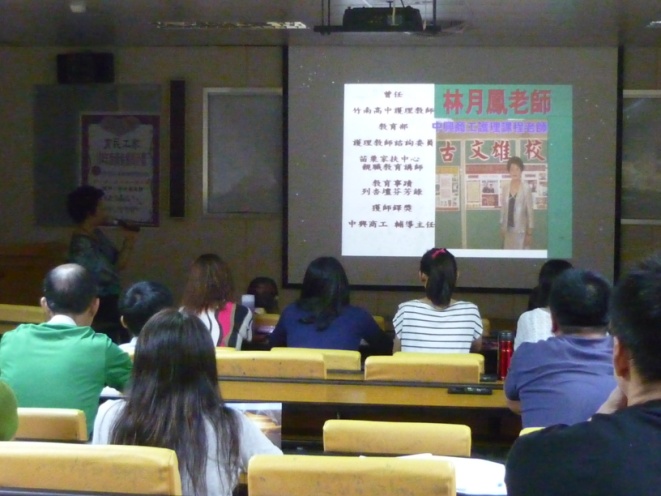 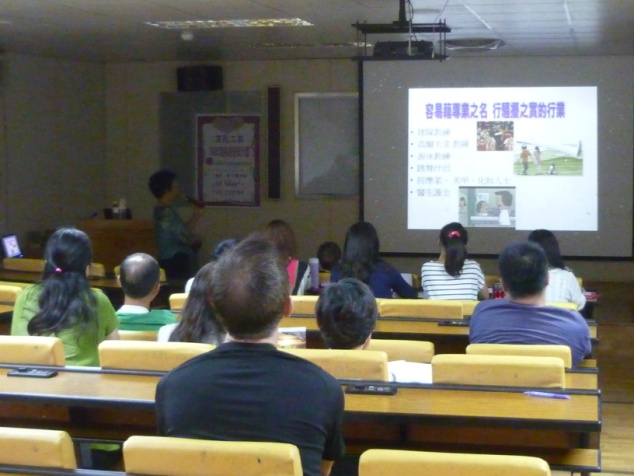 林老師自我介紹容易被性騷擾之行業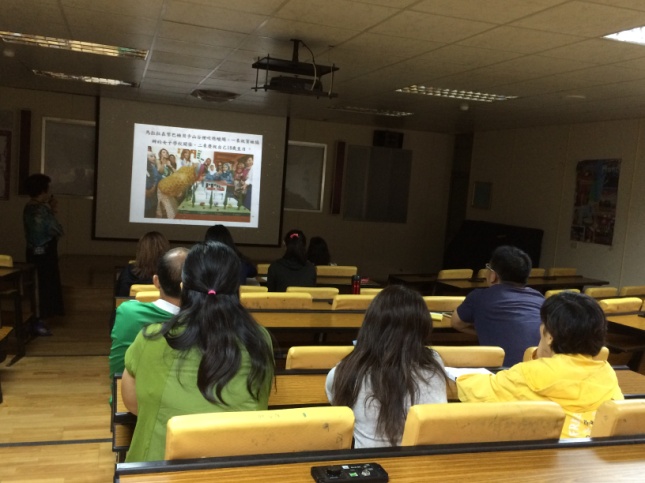 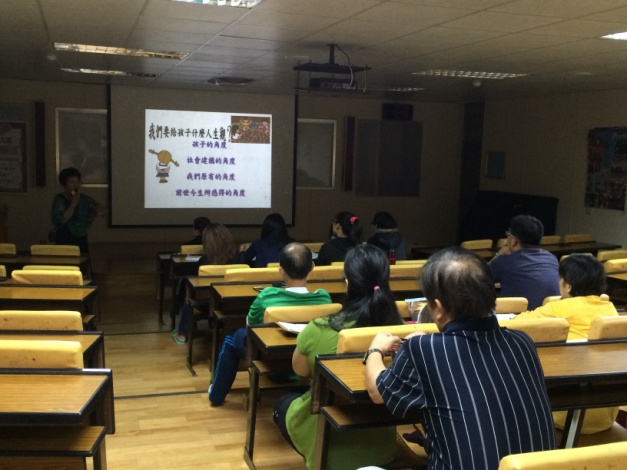 馬拉拉創辦女子學校我們要給孩子什麼人生觀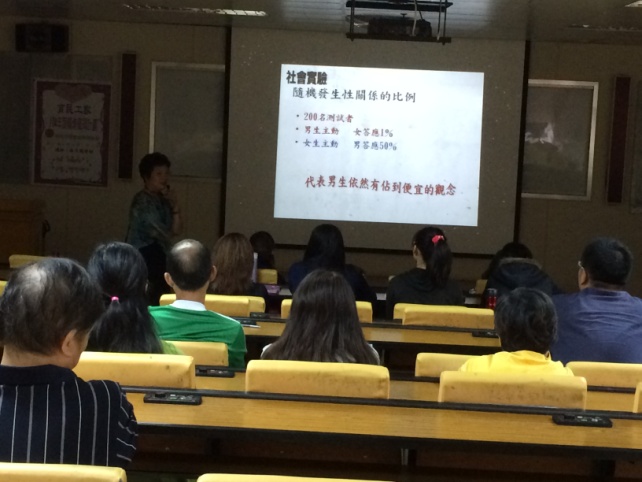 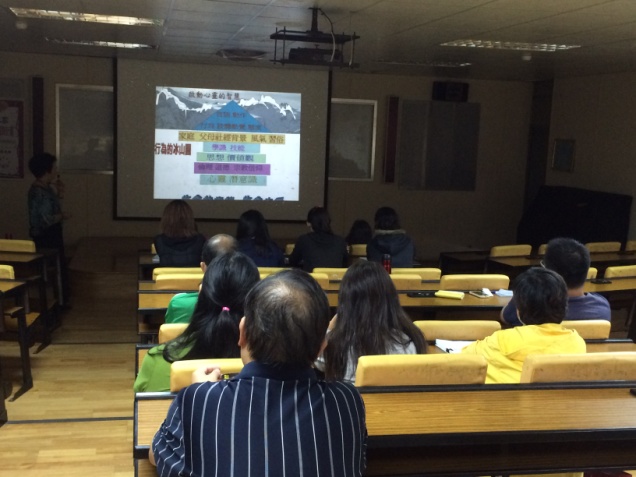 社會實驗-隨機發生性關係的比例啟動心靈的智慧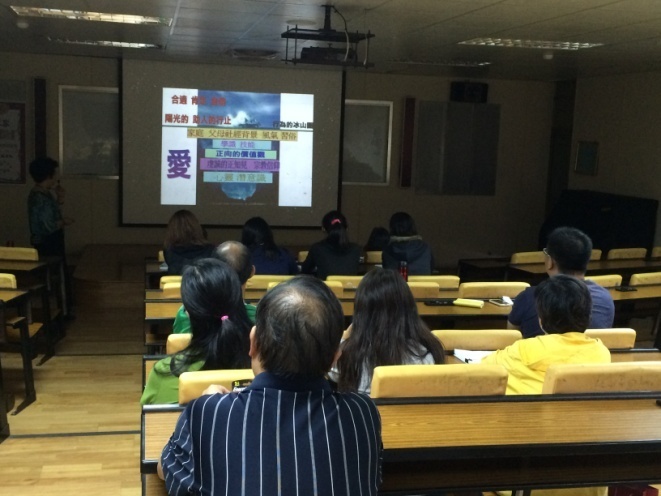 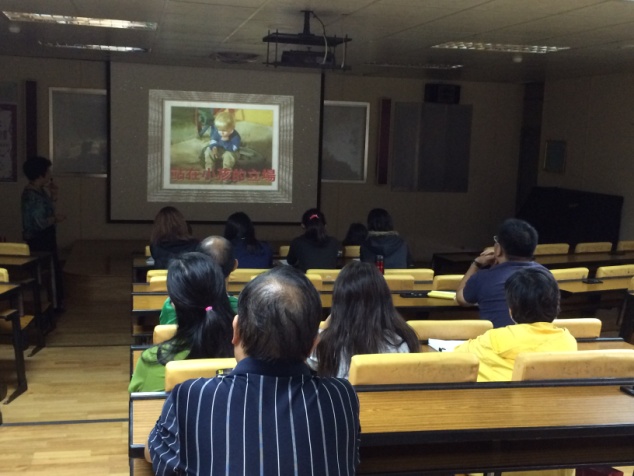 合適、肯定、自信站在小孩的立場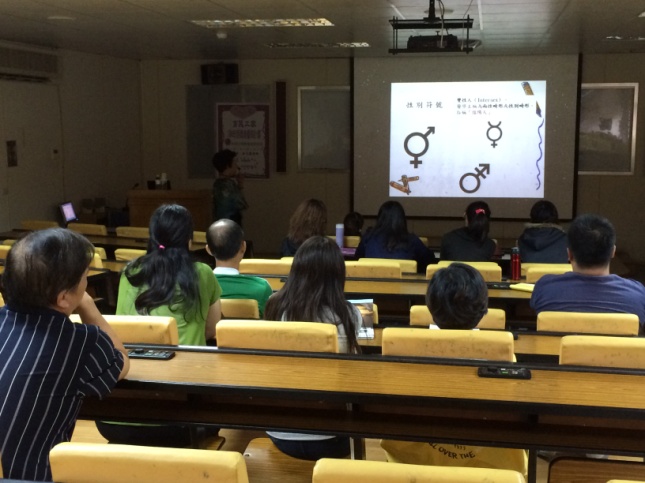 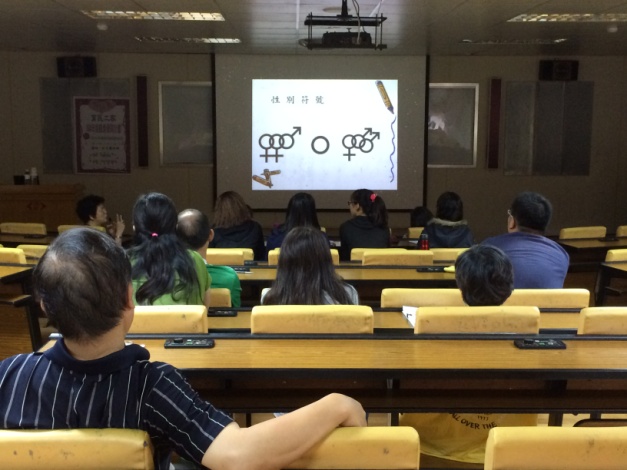 性別符號(1)性別符號(2)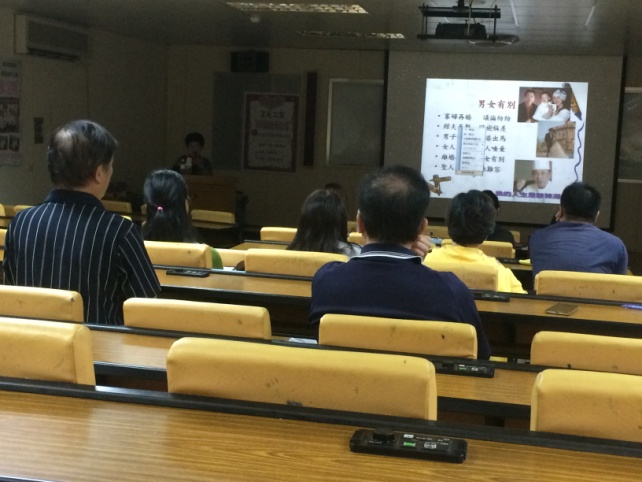 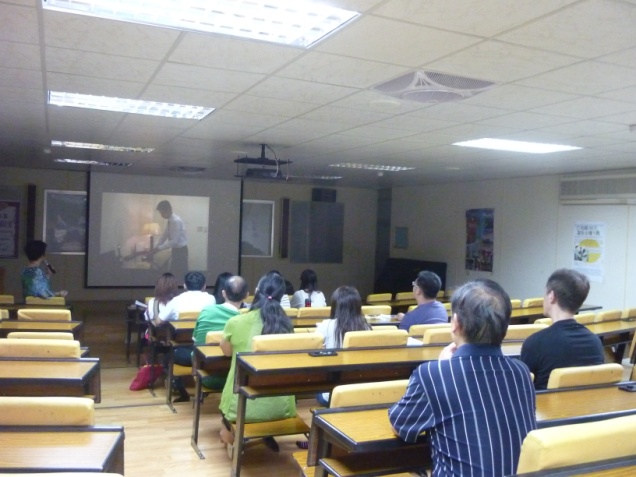 男女有別短片欣賞